HAMILTON UNITED METHODIST CHURCH
3105 Hamilton Church Road, Antioch, TN 37013
(615) 361-7210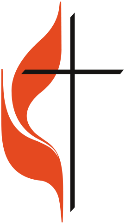 EMPLOYMENT APPLICATIONApplicant InformationApplicant InformationApplicant InformationApplicant InformationApplicant InformationApplicant InformationApplicant InformationApplicant InformationApplicant InformationApplicant InformationApplicant InformationApplicant InformationApplicant InformationApplicant InformationApplicant InformationApplicant InformationApplicant InformationApplicant InformationApplicant InformationApplicant InformationApplicant InformationApplicant InformationApplicant InformationApplicant InformationApplicant InformationApplicant InformationApplicant InformationApplicant InformationApplicant InformationApplicant InformationApplicant InformationApplicant InformationApplicant InformationApplicant InformationApplicant InformationApplicant InformationApplicant InformationApplicant InformationApplicant InformationApplicant InformationApplicant InformationApplicant InformationApplicant InformationApplicant InformationApplicant InformationApplicant InformationApplicant InformationApplicant InformationApplicant InformationApplicant InformationApplicant InformationApplicant InformationFull Name:Full Name:Full Name:Full Name:Full Name:Full Name:______________________________________________________________________________________________________________________________________________________________________________________________________________________________________________________________________________________________________________________________________________________________________________________________________________________________________________________________________________________________________________________________________________________________________________________________________________________________________________________________________________________________________________________________________________________________________________________________________________________________________________________________________________________________________________________________________________________________________________________________________________________________________________________________________________________________________________________________________________________________________________________________________________LastLastLastLastLastLastLastLastLastLastLastLastLastLastLastLastLastLastLastFirstFirstFirstFirstFirstFirstFirstFirstFirstFirstFirstFirstFirstFirstFirstFirstFirstFirstFirstFirstFirstFirstFirstFirstFirstM.I.M.I.Address:Address:__________________________________________________________________________________________________________________________________________________________________________________________________________________________________________________________________________________________________________________________________________________________________________________________________________________________________________________________________________________________________________________________________________________________________________________________________________________________________________________________________________________________________________________________________________________________________________________________________________________________________________________________________________________________________________________________________________________________________________________________________________________________________________________________________________________________________________________________________________________________________________________________________________________________________________________________________________________________________________________________________________________________________________________________________________________________________________________________________________________________________________________________________________________________________________________________________________________________________________________________________________________________________________________________________________________________________________________________________________________________________________________________________________________________________________________________________________________________________________________________________________________________________________________________________________________________________________________________________________________________________________________________________________________________________________________________Street AddressStreet AddressStreet AddressStreet AddressStreet AddressStreet AddressStreet AddressStreet AddressStreet AddressStreet AddressStreet AddressStreet AddressStreet AddressStreet AddressStreet AddressStreet AddressStreet AddressStreet AddressStreet AddressStreet AddressStreet AddressStreet AddressStreet AddressApartment/Unit #Apartment/Unit #Apartment/Unit #Apartment/Unit #Apartment/Unit #Apartment/Unit #___________________________________________________________________________________________________________________________________________________________________________________________________________________________________________________________________________________________________________________________________________________________________________________________________________________________________________________________________________________________________________________________________________________________________________________________________________________________________________________________________________________________________________________________________________________________________________________________________________________________________________________________________________________________________________________________________________________________________________________________________________________________________________________________________________________________________________________________________CityCityCityCityCityCityCityCityCityCityCityCityCityCityCityCityCityCityCityCityCityCityCityStateStateStateStateStateStateStateStateStateStateStateStateStateStateZIP CodeZIP CodeZIP CodeZIP CodeZIP CodeZIP CodeZIP CodeZIP CodeZIP CodeZIP CodeZIP CodeZIP CodeZIP CodePhone: _________________________Phone: _________________________Phone: _________________________Phone: _________________________Phone: _________________________Phone: _________________________Phone: _________________________Phone: _________________________Phone: _________________________Phone: _________________________Phone: _________________________Phone: _________________________Phone: _________________________Phone: _________________________Phone: _________________________Phone: _________________________Phone: _________________________Phone: _________________________Phone: _________________________Phone: _________________________Phone: _________________________Phone: _________________________E-mail: ___________________________________E-mail: ___________________________________E-mail: ___________________________________E-mail: ___________________________________E-mail: ___________________________________E-mail: ___________________________________E-mail: ___________________________________E-mail: ___________________________________E-mail: ___________________________________E-mail: ___________________________________E-mail: ___________________________________E-mail: ___________________________________E-mail: ___________________________________E-mail: ___________________________________E-mail: ___________________________________E-mail: ___________________________________E-mail: ___________________________________E-mail: ___________________________________E-mail: ___________________________________E-mail: ___________________________________E-mail: ___________________________________E-mail: ___________________________________E-mail: ___________________________________E-mail: ___________________________________E-mail: ___________________________________E-mail: ___________________________________E-mail: ___________________________________E-mail: ___________________________________E-mail: ___________________________________E-mail: ___________________________________Date Available:Date Available:Date Available:Date Available:Date Available:________________________________________________________Date of Birth: Date of Birth: ________________________________________________________Social Security No: ________________________Social Security No: ________________________Social Security No: ________________________Social Security No: ________________________Social Security No: ________________________Social Security No: ________________________Social Security No: ________________________Social Security No: ________________________Social Security No: ________________________Social Security No: ________________________Social Security No: ________________________Social Security No: ________________________Social Security No: ________________________Social Security No: ________________________Social Security No: ________________________Social Security No: ________________________Social Security No: ________________________Social Security No: ________________________Social Security No: ________________________Social Security No: ________________________Social Security No: ________________________Social Security No: ________________________Social Security No: ________________________Social Security No: ________________________Social Security No: ________________________Social Security No: ________________________Social Security No: ________________________Social Security No: ________________________Social Security No: ________________________Are you a citizen of the United States?Are you a citizen of the United States?Are you a citizen of the United States?Are you a citizen of the United States?Are you a citizen of the United States?Are you a citizen of the United States?Are you a citizen of the United States?Are you a citizen of the United States?Are you a citizen of the United States?Are you a citizen of the United States?Are you a citizen of the United States?Are you a citizen of the United States?Are you a citizen of the United States?Are you a citizen of the United States?Are you a citizen of the United States?Are you a citizen of the United States?Are you a citizen of the United States?Are you a citizen of the United States?Are you a citizen of the United States?Are you a citizen of the United States?Are you a citizen of the United States?If no, are you authorized to work in the U.S.?If no, are you authorized to work in the U.S.?If no, are you authorized to work in the U.S.?If no, are you authorized to work in the U.S.?If no, are you authorized to work in the U.S.?If no, are you authorized to work in the U.S.?If no, are you authorized to work in the U.S.?If no, are you authorized to work in the U.S.?If no, are you authorized to work in the U.S.?If no, are you authorized to work in the U.S.?If no, are you authorized to work in the U.S.?If no, are you authorized to work in the U.S.?If no, are you authorized to work in the U.S.?If no, are you authorized to work in the U.S.?If no, are you authorized to work in the U.S.?If no, are you authorized to work in the U.S.?If no, are you authorized to work in the U.S.?If no, are you authorized to work in the U.S.?If no, are you authorized to work in the U.S.?If no, are you authorized to work in the U.S.?If no, are you authorized to work in the U.S.?If no, are you authorized to work in the U.S.?If no, are you authorized to work in the U.S.?If no, are you authorized to work in the U.S.?Have you ever worked for this church?Have you ever worked for this church?Have you ever worked for this church?Have you ever worked for this church?Have you ever worked for this church?Have you ever worked for this church?Have you ever worked for this church?Have you ever worked for this church?Have you ever worked for this church?Have you ever worked for this church?Have you ever worked for this church?Have you ever worked for this church?Have you ever worked for this church?Have you ever worked for this church?Have you ever worked for this church?Have you ever worked for this church?Have you ever worked for this church?Have you ever worked for this church?Have you ever worked for this church?Have you ever worked for this church?Have you ever worked for this church?If yes, when?If yes, when?If yes, when?If yes, when?If yes, when?If yes, when?If yes, when?If yes, when?If yes, when?If yes, when?If yes, when?______________________________________________________________________________________________________________________________________________________________________________________________________________________________________________________________________________________________________Have you ever been convicted of a felony?Have you ever been convicted of a felony?Have you ever been convicted of a felony?Have you ever been convicted of a felony?Have you ever been convicted of a felony?Have you ever been convicted of a felony?Have you ever been convicted of a felony?Have you ever been convicted of a felony?Have you ever been convicted of a felony?Have you ever been convicted of a felony?Have you ever been convicted of a felony?Have you ever been convicted of a felony?Have you ever been convicted of a felony?Have you ever been convicted of a felony?Have you ever been convicted of a felony?Have you ever been convicted of a felony?Have you ever been convicted of a felony?Have you ever been convicted of a felony?Have you ever been convicted of a felony?Have you ever been convicted of a felony?Have you ever been convicted of a felony?If yes, explain: _______________________________________________________________
___________________________________________________________________________If yes, explain: _______________________________________________________________
___________________________________________________________________________If yes, explain: _______________________________________________________________
___________________________________________________________________________If yes, explain: _______________________________________________________________
___________________________________________________________________________If yes, explain: _______________________________________________________________
___________________________________________________________________________If yes, explain: _______________________________________________________________
___________________________________________________________________________If yes, explain: _______________________________________________________________
___________________________________________________________________________If yes, explain: _______________________________________________________________
___________________________________________________________________________If yes, explain: _______________________________________________________________
___________________________________________________________________________If yes, explain: _______________________________________________________________
___________________________________________________________________________If yes, explain: _______________________________________________________________
___________________________________________________________________________If yes, explain: _______________________________________________________________
___________________________________________________________________________If yes, explain: _______________________________________________________________
___________________________________________________________________________If yes, explain: _______________________________________________________________
___________________________________________________________________________If yes, explain: _______________________________________________________________
___________________________________________________________________________If yes, explain: _______________________________________________________________
___________________________________________________________________________If yes, explain: _______________________________________________________________
___________________________________________________________________________If yes, explain: _______________________________________________________________
___________________________________________________________________________If yes, explain: _______________________________________________________________
___________________________________________________________________________If yes, explain: _______________________________________________________________
___________________________________________________________________________If yes, explain: _______________________________________________________________
___________________________________________________________________________If yes, explain: _______________________________________________________________
___________________________________________________________________________If yes, explain: _______________________________________________________________
___________________________________________________________________________If yes, explain: _______________________________________________________________
___________________________________________________________________________If yes, explain: _______________________________________________________________
___________________________________________________________________________If yes, explain: _______________________________________________________________
___________________________________________________________________________If yes, explain: _______________________________________________________________
___________________________________________________________________________If yes, explain: _______________________________________________________________
___________________________________________________________________________If yes, explain: _______________________________________________________________
___________________________________________________________________________If yes, explain: _______________________________________________________________
___________________________________________________________________________If yes, explain: _______________________________________________________________
___________________________________________________________________________If yes, explain: _______________________________________________________________
___________________________________________________________________________If yes, explain: _______________________________________________________________
___________________________________________________________________________If yes, explain: _______________________________________________________________
___________________________________________________________________________If yes, explain: _______________________________________________________________
___________________________________________________________________________If yes, explain: _______________________________________________________________
___________________________________________________________________________If yes, explain: _______________________________________________________________
___________________________________________________________________________If yes, explain: _______________________________________________________________
___________________________________________________________________________If yes, explain: _______________________________________________________________
___________________________________________________________________________If yes, explain: _______________________________________________________________
___________________________________________________________________________If yes, explain: _______________________________________________________________
___________________________________________________________________________If yes, explain: _______________________________________________________________
___________________________________________________________________________If yes, explain: _______________________________________________________________
___________________________________________________________________________If yes, explain: _______________________________________________________________
___________________________________________________________________________If yes, explain: _______________________________________________________________
___________________________________________________________________________If yes, explain: _______________________________________________________________
___________________________________________________________________________If yes, explain: _______________________________________________________________
___________________________________________________________________________If yes, explain: _______________________________________________________________
___________________________________________________________________________If yes, explain: _______________________________________________________________
___________________________________________________________________________If yes, explain: _______________________________________________________________
___________________________________________________________________________If yes, explain: _______________________________________________________________
___________________________________________________________________________If yes, explain: _______________________________________________________________
___________________________________________________________________________EducationEducationEducationEducationEducationEducationEducationEducationEducationEducationEducationEducationEducationEducationEducationEducationEducationEducationEducationEducationEducationEducationEducationEducationEducationEducationEducationEducationEducationEducationEducationEducationEducationEducationEducationEducationEducationEducationEducationEducationEducationEducationEducationEducationEducationEducationEducationEducationEducationEducationEducationEducationEducationHigh School:High School:High School:High School:High School:High School:High School:________________________________________________________________________________________________________________________________________________________________________________________________________________________________________________________________________________________________________________________________________________________________________________________________________________________________________________Address:Address:Address:Address:Address:Address:________________________________________________________________________________________________________________________________________________________________________________________________________________________________________________________________________________________________________________________________________________________________________________________________________________________________________________________________________________________________________________________________________________________________________________________________________________________________________From:________________________________________________________________________________To:To:To:________________________________Did you graduate?Did you graduate?Did you graduate?Did you graduate?Did you graduate?Did you graduate?Did you graduate?Did you graduate?Did you graduate?Did you graduate?Did you graduate?Did you graduate?Did you graduate?Did you graduate?Did you graduate?Diploma:Diploma:Diploma:Diploma:____________________________________College/Other:College/Other:College/Other:College/Other:College/Other:College/Other:College/Other:College/Other:______________________________________________________________________________________________________________________________________________________________________________________________________________________________________________________________________________________________________________________________________________________________________________________Address:Address:Address:Address:Address:Address:________________________________________________________________________________________________________________________________________________________________________________________________________________________________________________________________________________________________________________________________________________________________________________________________________________________________________________________________________________________________________________________________________________________________________________________________________________________________________From:________________________________________________________________________________To:To:To:________________________________Did you graduate?Did you graduate?Did you graduate?Did you graduate?Did you graduate?Did you graduate?Did you graduate?Did you graduate?Did you graduate?Did you graduate?Did you graduate?Did you graduate?Did you graduate?Did you graduate?Did you graduate?Degree:Degree:Degree:Degree:____________________________________ReferencesReferencesReferencesReferencesReferencesReferencesReferencesReferencesReferencesReferencesReferencesReferencesReferencesReferencesReferencesReferencesReferencesReferencesReferencesReferencesReferencesReferencesReferencesReferencesReferencesReferencesReferencesReferencesReferencesReferencesReferencesReferencesReferencesReferencesReferencesReferencesReferencesReferencesReferencesReferencesReferencesReferencesReferencesReferencesReferencesReferencesReferencesReferencesReferencesReferencesReferencesReferencesPlease list three professional references.Please list three professional references.Please list three professional references.Please list three professional references.Please list three professional references.Please list three professional references.Please list three professional references.Please list three professional references.Please list three professional references.Please list three professional references.Please list three professional references.Please list three professional references.Please list three professional references.Please list three professional references.Please list three professional references.Please list three professional references.Please list three professional references.Please list three professional references.Please list three professional references.Please list three professional references.Please list three professional references.Please list three professional references.Please list three professional references.Please list three professional references.Please list three professional references.Please list three professional references.Please list three professional references.Please list three professional references.Please list three professional references.Please list three professional references.Please list three professional references.Please list three professional references.Please list three professional references.Please list three professional references.Please list three professional references.Please list three professional references.Please list three professional references.Please list three professional references.Please list three professional references.Please list three professional references.Please list three professional references.Please list three professional references.Please list three professional references.Please list three professional references.Please list three professional references.Please list three professional references.Please list three professional references.Please list three professional references.Please list three professional references.Please list three professional references.Please list three professional references.Please list three professional references.Full Name:Full Name:Full Name:Full Name:Full Name:Full Name:________________________________________________________________________________________________________________________________________________________________________________________________________________________________________________________________________________________________________________________________________________________________________________________________________________________________________________________________________________________________________________________________________________________________________________________________________________________________________________________________________________________________________________________________________________________________________________________________________________________Relationship:Relationship:Relationship:Relationship:Relationship:Relationship:Relationship:Relationship:Relationship:Relationship:Relationship:Relationship:Relationship:Relationship:Relationship:Relationship:Relationship:_____________________________________________________________________________________Company:Company:Company:Company:Company:Company:________________________________________________________________________________________________________________________________________________________________________________________________________________________________________________________________________________________________________________________________________________________________________________________________________________________________________________________________________________________________________________________________________________________________________________________________________________________________________________________________________________________________________________________________________________________________________________________________________________________Phone:Phone:Phone:Phone:Phone:Phone:Phone:___________________________________________________________________________________________________________________________________________________________________________________________________________________________________________________________________________________________________________________________Address:Address:Address:Address:Address:Address:______________________________________________________________________________________________________________________________________________________________________________________________________________________________________________________________________________________________________________________________________________________________________________________________________________________________________________________________________________________________________________________________________________________________________________________________________________________________________________________________________________________________________________________________________________________________________________________________________________________________________________________________________________________________________________________________________________________________________________________________________________________________________________________________________________________________________________________________________________________________________________________________________________________________________________________________________________________________________________________________________________________________________________________________________________________________________________________________________________________________________________________________________________________________________________________________________________________________________________________________________________________________________________________________________________________________________________________________________________________________________________________________________________________________________________________________________________________________________________________________________________________________________________________________________________________________________________________________________________________________________________________________________________________________________________________________________________________________________________________________________________________________________________________________________________________________________________________________________________________________________________________________________________________________________________________________________________________________________________________________________________________________________________________________________________________________________________________________________________________________________________________________________________________________________________________________________________________________________________________________________________________________________________________________________________________________________________Full Name:Full Name:Full Name:Full Name:Full Name:Full Name:________________________________________________________________________________________________________________________________________________________________________________________________________________________________________________________________________________________________________________________________________________________________________________________________________________________________________________________________________________________________________________________________________________________________________________________________________________________________________________________________________________________________________________________________________________________________________________________________________________________Relationship:Relationship:Relationship:Relationship:Relationship:Relationship:Relationship:Relationship:Relationship:Relationship:Relationship:Relationship:Relationship:Relationship:Relationship:Relationship:Relationship:_____________________________________________________________________________________Company:Company:Company:Company:Company:Company:________________________________________________________________________________________________________________________________________________________________________________________________________________________________________________________________________________________________________________________________________________________________________________________________________________________________________________________________________________________________________________________________________________________________________________________________________________________________________________________________________________________________________________________________________________________________________________________________________________________Phone:Phone:Phone:Phone:Phone:Phone:Phone:___________________________________________________________________________________________________________________________________________________________________________________________________________________________________________________________________________________________________________________________Address:Address:Address:Address:Address:Address:______________________________________________________________________________________________________________________________________________________________________________________________________________________________________________________________________________________________________________________________________________________________________________________________________________________________________________________________________________________________________________________________________________________________________________________________________________________________________________________________________________________________________________________________________________________________________________________________________________________________________________________________________________________________________________________________________________________________________________________________________________________________________________________________________________________________________________________________________________________________________________________________________________________________________________________________________________________________________________________________________________________________________________________________________________________________________________________________________________________________________________________________________________________________________________________________________________________________________________________________________________________________________________________________________________________________________________________________________________________________________________________________________________________________________________________________________________________________________________________________________________________________________________________________________________________________________________________________________________________________________________________________________________________________________________________________________________________________________________________________________________________________________________________________________________________________________________________________________________________________________________________________________________________________________________________________________________________________________________________________________________________________________________________________________________________________________________________________________________________________________________________________________________________________________________________________________________________________________________________________________________________________________________________________________________________________________________Full Name:Full Name:Full Name:Full Name:Full Name:Full Name:________________________________________________________________________________________________________________________________________________________________________________________________________________________________________________________________________________________________________________________________________________________________________________________________________________________________________________________________________________________________________________________________________________________________________________________________________________________________________________________________________________________________________________________________________________________________________________________________________________________Relationship:Relationship:Relationship:Relationship:Relationship:Relationship:Relationship:Relationship:Relationship:Relationship:Relationship:Relationship:Relationship:Relationship:Relationship:Relationship:Relationship:_____________________________________________________________________________________Company:Company:Company:Company:Company:Company:________________________________________________________________________________________________________________________________________________________________________________________________________________________________________________________________________________________________________________________________________________________________________________________________________________________________________________________________________________________________________________________________________________________________________________________________________________________________________________________________________________________________________________________________________________________________________________________________________________________Phone:Phone:Phone:Phone:Phone:Phone:Phone:___________________________________________________________________________________________________________________________________________________________________________________________________________________________________________________________________________________________________________________________Address:Address:Address:Address:Address:Address:______________________________________________________________________________________________________________________________________________________________________________________________________________________________________________________________________________________________________________________________________________________________________________________________________________________________________________________________________________________________________________________________________________________________________________________________________________________________________________________________________________________________________________________________________________________________________________________________________________________________________________________________________________________________________________________________________________________________________________________________________________________________________________________________________________________________________________________________________________________________________________________________________________________________________________________________________________________________________________________________________________________________________________________________________________________________________________________________________________________________________________________________________________________________________________________________________________________________________________________________________________________________________________________________________________________________________________________________________________________________________________________________________________________________________________________________________________________________________________________________________________________________________________________________________________________________________________________________________________________________________________________________________________________________________________________________________________________________________________________________________________________________________________________________________________________________________________________________________________________________________________________________________________________________________________________________________________________________________________________________________________________________________________________________________________________________________________________________________________________________________________________________________________________________________________________________________________________________________________________________________________________________________________________________________________________________________________Employment HistoryEmployment HistoryEmployment HistoryEmployment HistoryEmployment HistoryEmployment HistoryEmployment HistoryEmployment HistoryEmployment HistoryEmployment HistoryEmployment HistoryEmployment HistoryEmployment HistoryEmployment HistoryEmployment HistoryEmployment HistoryEmployment HistoryEmployment HistoryEmployment HistoryEmployment HistoryEmployment HistoryEmployment HistoryEmployment HistoryEmployment HistoryEmployment HistoryEmployment HistoryEmployment HistoryEmployment HistoryEmployment HistoryEmployment HistoryEmployment HistoryEmployment HistoryEmployment HistoryEmployment HistoryEmployment HistoryEmployment HistoryEmployment HistoryEmployment HistoryEmployment HistoryEmployment HistoryEmployment HistoryEmployment HistoryEmployment HistoryEmployment HistoryEmployment HistoryEmployment HistoryEmployment HistoryEmployment HistoryEmployment HistoryEmployment HistoryEmployment HistoryEmployment HistoryCompany:Company:Company:Company:Company:Company:______________________________________________________________________________________________________________________________________________________________________________________________________________________________________________________________________________________________________________________________________________________________________________________________________________________________________________________________________________________________________________________________________________________________________________________________________________________________________________________________________________________________________________________________________________________Phone:Phone:Phone:Phone:Phone:Phone:Phone:______________________________________________________________________________________________________________________________________________________________________________________________________________________________________________________________________________________________________________________________________________________________________________________Address:Address:Address:___________________________________________________________________________________________________________________________________________________________________________________________________________________________________________________________________________________________________________________________________________________________________________________________________________________________________________________________________________________________________________________________________________________________________________________________________________________________________________________________________________________________________________________________________________________________________________________________________________________________________________________________________________________________________________Supervisor:Supervisor:Supervisor:Supervisor:Supervisor:Supervisor:Supervisor:Supervisor:Supervisor:Supervisor:Supervisor:Supervisor:Supervisor:Supervisor:Supervisor:Supervisor:________________________________________________________________________________________________________________________________________________Job Title:Job Title:Job Title:________________________________________________________________________________________________________________________________________________________________________________________________________________________________________________________________________________________________________________________________________________Starting Salary: $_______Starting Salary: $_______Starting Salary: $_______Starting Salary: $_______Starting Salary: $_______Starting Salary: $_______Starting Salary: $_______Starting Salary: $_______Starting Salary: $_______Starting Salary: $_______Starting Salary: $_______Starting Salary: $_______Starting Salary: $_______Starting Salary: $_______Starting Salary: $_______Starting Salary: $_______Starting Salary: $_______Starting Salary: $_______Starting Salary: $_______Starting Salary: $_______Starting Salary: $_______Starting Salary: $_______Ending Salary: $_______Ending Salary: $_______Ending Salary: $_______Ending Salary: $_______Ending Salary: $_______Ending Salary: $_______Ending Salary: $_______Ending Salary: $_______Ending Salary: $_______Ending Salary: $_______Ending Salary: $_______Responsibilities:Responsibilities:Responsibilities:Responsibilities:Responsibilities:Responsibilities:Responsibilities:Responsibilities:Responsibilities:____________________________________________________________________________________________________________________________________________________________________________________________________________________________________________________________________________________________________________________________________________________________________________________________________________________________________________________________________________________________________________________________________________________________________________________________________________________________________________________________________________________________________________________________________________________________________________________________________________________________________________________________________________________________________________________________________________________________________________________________________________________________________________________________________________________________________________________________________________________________________________________________________________________________________________________________________________________________________________________________________________________________________________________________________________________________________________________________________________________________________________________________________________________________________________________________________________________________________________________________________________________________________________________________________________________________________________________________________________________________________________________________________________________________________________________________________________________________________________________________________________________________________________________________________________________________________________________________________________________________________________________________________________________________________________________________________________________________________________________________________________________________________________________________________________________________________________________________________________________________________________________________________________________________________________________________________________________________________________________________________________________From:__________From:__________From:__________From:__________From:__________From:__________From:__________From:__________From:__________From:__________To:__________To:__________To:__________To:__________To:__________To:__________To:__________Reason for Leaving:____________________________Reason for Leaving:____________________________Reason for Leaving:____________________________Reason for Leaving:____________________________Reason for Leaving:____________________________Reason for Leaving:____________________________Reason for Leaving:____________________________Reason for Leaving:____________________________Reason for Leaving:____________________________Reason for Leaving:____________________________Reason for Leaving:____________________________Reason for Leaving:____________________________Reason for Leaving:____________________________Reason for Leaving:____________________________Reason for Leaving:____________________________Reason for Leaving:____________________________Reason for Leaving:____________________________Reason for Leaving:____________________________Reason for Leaving:____________________________Reason for Leaving:____________________________Reason for Leaving:____________________________Reason for Leaving:____________________________Reason for Leaving:____________________________Reason for Leaving:____________________________Reason for Leaving:____________________________Reason for Leaving:____________________________Reason for Leaving:____________________________Reason for Leaving:____________________________Reason for Leaving:____________________________Reason for Leaving:____________________________Reason for Leaving:____________________________Reason for Leaving:____________________________Reason for Leaving:____________________________Reason for Leaving:____________________________Reason for Leaving:____________________________May we contact your previous supervisor for reference?May we contact your previous supervisor for reference?May we contact your previous supervisor for reference?May we contact your previous supervisor for reference?May we contact your previous supervisor for reference?May we contact your previous supervisor for reference?May we contact your previous supervisor for reference?May we contact your previous supervisor for reference?May we contact your previous supervisor for reference?May we contact your previous supervisor for reference?May we contact your previous supervisor for reference?May we contact your previous supervisor for reference?May we contact your previous supervisor for reference?May we contact your previous supervisor for reference?May we contact your previous supervisor for reference?May we contact your previous supervisor for reference?May we contact your previous supervisor for reference?May we contact your previous supervisor for reference?May we contact your previous supervisor for reference?May we contact your previous supervisor for reference?May we contact your previous supervisor for reference?May we contact your previous supervisor for reference?May we contact your previous supervisor for reference?May we contact your previous supervisor for reference?May we contact your previous supervisor for reference?May we contact your previous supervisor for reference?May we contact your previous supervisor for reference?May we contact your previous supervisor for reference?May we contact your previous supervisor for reference?May we contact your previous supervisor for reference?May we contact your previous supervisor for reference?Company:Company:Company:Company:Company:Company:______________________________________________________________________________________________________________________________________________________________________________________________________________________________________________________________________________________________________________________________________________________________________________________________________________________________________________________________________________________________________________________________________________________________________________________________________________________________________________________________________________________________________________________________________________________Phone:Phone:Phone:Phone:Phone:Phone:Phone:______________________________________________________________________________________________________________________________________________________________________________________________________________________________________________________________________________________________________________________________________________________________________________________Address:Address:Address:___________________________________________________________________________________________________________________________________________________________________________________________________________________________________________________________________________________________________________________________________________________________________________________________________________________________________________________________________________________________________________________________________________________________________________________________________________________________________________________________________________________________________________________________________________________________________________________________________________________________________________________________________________________________________________Supervisor:Supervisor:Supervisor:Supervisor:Supervisor:Supervisor:Supervisor:Supervisor:Supervisor:Supervisor:Supervisor:Supervisor:Supervisor:Supervisor:Supervisor:Supervisor:________________________________________________________________________________________________________________________________________________Job Title:Job Title:Job Title:________________________________________________________________________________________________________________________________________________________________________________________________________________________________________________________________________________________________________________________________________________Starting Salary: $_______Starting Salary: $_______Starting Salary: $_______Starting Salary: $_______Starting Salary: $_______Starting Salary: $_______Starting Salary: $_______Starting Salary: $_______Starting Salary: $_______Starting Salary: $_______Starting Salary: $_______Starting Salary: $_______Starting Salary: $_______Starting Salary: $_______Starting Salary: $_______Starting Salary: $_______Starting Salary: $_______Starting Salary: $_______Starting Salary: $_______Starting Salary: $_______Starting Salary: $_______Starting Salary: $_______Ending Salary: $_______Ending Salary: $_______Ending Salary: $_______Ending Salary: $_______Ending Salary: $_______Ending Salary: $_______Ending Salary: $_______Ending Salary: $_______Ending Salary: $_______Ending Salary: $_______Ending Salary: $_______Responsibilities:Responsibilities:Responsibilities:Responsibilities:Responsibilities:Responsibilities:Responsibilities:Responsibilities:Responsibilities:____________________________________________________________________________________________________________________________________________________________________________________________________________________________________________________________________________________________________________________________________________________________________________________________________________________________________________________________________________________________________________________________________________________________________________________________________________________________________________________________________________________________________________________________________________________________________________________________________________________________________________________________________________________________________________________________________________________________________________________________________________________________________________________________________________________________________________________________________________________________________________________________________________________________________________________________________________________________________________________________________________________________________________________________________________________________________________________________________________________________________________________________________________________________________________________________________________________________________________________________________________________________________________________________________________________________________________________________________________________________________________________________________________________________________________________________________________________________________________________________________________________________________________________________________________________________________________________________________________________________________________________________________________________________________________________________________________________________________________________________________________________________________________________________________________________________________________________________________________________________________________________________________________________________________________________________________________________________________________________________________________________From:__________From:__________From:__________From:__________From:__________From:__________From:__________From:__________From:__________From:__________To:__________To:__________To:__________To:__________To:__________To:__________To:__________Reason for Leaving:____________________________Reason for Leaving:____________________________Reason for Leaving:____________________________Reason for Leaving:____________________________Reason for Leaving:____________________________Reason for Leaving:____________________________Reason for Leaving:____________________________Reason for Leaving:____________________________Reason for Leaving:____________________________Reason for Leaving:____________________________Reason for Leaving:____________________________Reason for Leaving:____________________________Reason for Leaving:____________________________Reason for Leaving:____________________________Reason for Leaving:____________________________Reason for Leaving:____________________________Reason for Leaving:____________________________Reason for Leaving:____________________________Reason for Leaving:____________________________Reason for Leaving:____________________________Reason for Leaving:____________________________Reason for Leaving:____________________________Reason for Leaving:____________________________Reason for Leaving:____________________________Reason for Leaving:____________________________Reason for Leaving:____________________________Reason for Leaving:____________________________Reason for Leaving:____________________________Reason for Leaving:____________________________Reason for Leaving:____________________________Reason for Leaving:____________________________Reason for Leaving:____________________________Reason for Leaving:____________________________Reason for Leaving:____________________________Reason for Leaving:____________________________May we contact your previous supervisor for reference?May we contact your previous supervisor for reference?May we contact your previous supervisor for reference?May we contact your previous supervisor for reference?May we contact your previous supervisor for reference?May we contact your previous supervisor for reference?May we contact your previous supervisor for reference?May we contact your previous supervisor for reference?May we contact your previous supervisor for reference?May we contact your previous supervisor for reference?May we contact your previous supervisor for reference?May we contact your previous supervisor for reference?May we contact your previous supervisor for reference?May we contact your previous supervisor for reference?May we contact your previous supervisor for reference?May we contact your previous supervisor for reference?May we contact your previous supervisor for reference?May we contact your previous supervisor for reference?May we contact your previous supervisor for reference?May we contact your previous supervisor for reference?May we contact your previous supervisor for reference?May we contact your previous supervisor for reference?May we contact your previous supervisor for reference?May we contact your previous supervisor for reference?May we contact your previous supervisor for reference?May we contact your previous supervisor for reference?May we contact your previous supervisor for reference?May we contact your previous supervisor for reference?May we contact your previous supervisor for reference?May we contact your previous supervisor for reference?May we contact your previous supervisor for reference?Company:Company:Company:Company:Company:Company:_______________________________________________________________________________________________________________________________________________________________________________________________________________________________________________________________________________________________________________________________________________________________________________________________________________________________________________________________________________________________________________________________________________________________________________________________________________________________________________________________________________________________________________________________________________________________________________________Phone:Phone:Phone:Phone:Phone:Phone:Phone:______________________________________________________________________________________________________________________________________________________________________________________________________________________________________________________________________________________________________________________________________________________________________________________Address:Address:Address:______________________________________________________________________________________________________________________________________________________________________________________________________________________________________________________________________________________________________________________________________________________________________________________________________________________________________________________________________________________________________________________________________________________________________________________________________________________________________________________________________________________________________________________________________________________________________________________________________________________________________________________________________________________________________________________________________________Supervisor:Supervisor:Supervisor:Supervisor:Supervisor:Supervisor:Supervisor:Supervisor:Supervisor:Supervisor:Supervisor:Supervisor:Supervisor:Supervisor:Supervisor:__________________________________________________________________________________________________________________________________________________________________Job Title:Job Title:Job Title:_____________________________________________________________________________________________________________________________________________________________________________________________________________________________________________________________________________________________________________________________________________________________________Starting Salary: $_______Starting Salary: $_______Starting Salary: $_______Starting Salary: $_______Starting Salary: $_______Starting Salary: $_______Starting Salary: $_______Starting Salary: $_______Starting Salary: $_______Starting Salary: $_______Starting Salary: $_______Starting Salary: $_______Starting Salary: $_______Starting Salary: $_______Starting Salary: $_______Starting Salary: $_______Starting Salary: $_______Starting Salary: $_______Starting Salary: $_______Starting Salary: $_______Starting Salary: $_______Starting Salary: $_______Ending Salary: $_______Ending Salary: $_______Ending Salary: $_______Ending Salary: $_______Ending Salary: $_______Ending Salary: $_______Ending Salary: $_______Ending Salary: $_______Ending Salary: $_______Ending Salary: $_______Ending Salary: $_______Responsibilities:Responsibilities:Responsibilities:Responsibilities:Responsibilities:Responsibilities:Responsibilities:Responsibilities:Responsibilities:________________________________________________________________________________________________________________________________________________________________________________________________________________________________________________________________________________________________________________________________________________________________________________________________________________________________________________________________________________________________________________________________________________________________________________________________________________________________________________________________________________________________________________________________________________________________________________________________________________________________________________________________________________________________________________________________________________________________________________________________________________________________________________________________________________________________________________________________________________________________________________________________________________________________________________________________________________________________________________________________________________________________________________________________________________________________________________________________________________________________________________________________________________________________________________________________________________________________________________________________________________________________________________________________________________________________________________________________________________________________________________________________________________________________________________________________________________________________________________________________________________________________________________________________________________________________________________________________________________________________________________________________________________________________________________________________________________________________________________________________________________________________________________________________________________________________________________________________________________________________________________________________________________________________________________________________________________________________________________________________________________________________________________________________________________From:__________From:__________From:__________From:__________From:__________From:__________From:__________From:__________From:__________From:__________To:__________To:__________To:__________To:__________To:__________To:__________To:__________Reason for Leaving:____________________________Reason for Leaving:____________________________Reason for Leaving:____________________________Reason for Leaving:____________________________Reason for Leaving:____________________________Reason for Leaving:____________________________Reason for Leaving:____________________________Reason for Leaving:____________________________Reason for Leaving:____________________________Reason for Leaving:____________________________Reason for Leaving:____________________________Reason for Leaving:____________________________Reason for Leaving:____________________________Reason for Leaving:____________________________Reason for Leaving:____________________________Reason for Leaving:____________________________Reason for Leaving:____________________________Reason for Leaving:____________________________Reason for Leaving:____________________________Reason for Leaving:____________________________Reason for Leaving:____________________________Reason for Leaving:____________________________Reason for Leaving:____________________________Reason for Leaving:____________________________Reason for Leaving:____________________________Reason for Leaving:____________________________Reason for Leaving:____________________________Reason for Leaving:____________________________Reason for Leaving:____________________________Reason for Leaving:____________________________Reason for Leaving:____________________________Reason for Leaving:____________________________Reason for Leaving:____________________________Reason for Leaving:____________________________Reason for Leaving:____________________________Reason for Leaving:____________________________May we contact your previous supervisor for reference?May we contact your previous supervisor for reference?May we contact your previous supervisor for reference?May we contact your previous supervisor for reference?May we contact your previous supervisor for reference?May we contact your previous supervisor for reference?May we contact your previous supervisor for reference?May we contact your previous supervisor for reference?May we contact your previous supervisor for reference?May we contact your previous supervisor for reference?May we contact your previous supervisor for reference?May we contact your previous supervisor for reference?May we contact your previous supervisor for reference?May we contact your previous supervisor for reference?May we contact your previous supervisor for reference?May we contact your previous supervisor for reference?May we contact your previous supervisor for reference?May we contact your previous supervisor for reference?May we contact your previous supervisor for reference?May we contact your previous supervisor for reference?May we contact your previous supervisor for reference?May we contact your previous supervisor for reference?May we contact your previous supervisor for reference?May we contact your previous supervisor for reference?May we contact your previous supervisor for reference?May we contact your previous supervisor for reference?May we contact your previous supervisor for reference?May we contact your previous supervisor for reference?May we contact your previous supervisor for reference?May we contact your previous supervisor for reference?May we contact your previous supervisor for reference?May we contact your previous supervisor for reference?Military ServiceMilitary ServiceMilitary ServiceMilitary ServiceMilitary ServiceMilitary ServiceMilitary ServiceMilitary ServiceMilitary ServiceMilitary ServiceMilitary ServiceMilitary ServiceMilitary ServiceMilitary ServiceMilitary ServiceMilitary ServiceMilitary ServiceMilitary ServiceMilitary ServiceMilitary ServiceMilitary ServiceMilitary ServiceMilitary ServiceMilitary ServiceMilitary ServiceMilitary ServiceMilitary ServiceMilitary ServiceMilitary ServiceMilitary ServiceMilitary ServiceMilitary ServiceMilitary ServiceMilitary ServiceMilitary ServiceMilitary ServiceMilitary ServiceMilitary ServiceMilitary ServiceMilitary ServiceMilitary ServiceMilitary ServiceMilitary ServiceMilitary ServiceMilitary ServiceMilitary ServiceMilitary ServiceMilitary ServiceMilitary ServiceMilitary ServiceMilitary ServiceMilitary ServiceBranch:Branch:Branch:Branch:____________________________________________________________________________________________________________________________________________________________________________________________________________________________________From:From:From:From:From:From:From:From:________________________________________________________________________________________________________________________________________________________________________________________________________________________________________________________________________________To:To:To:To:To:To:To:To:____________________________________________________________Rank at Discharge:Rank at Discharge:Rank at Discharge:Rank at Discharge:Rank at Discharge:Rank at Discharge:Rank at Discharge:Rank at Discharge:Rank at Discharge:Rank at Discharge:Rank at Discharge:Rank at Discharge:________________________________________________________________________________________________________________________________________________________________________________________________________________________________________________________________________________________Type of Discharge:Type of Discharge:Type of Discharge:Type of Discharge:Type of Discharge:Type of Discharge:Type of Discharge:Type of Discharge:Type of Discharge:Type of Discharge:Type of Discharge:Type of Discharge:Type of Discharge:Type of Discharge:Type of Discharge:Type of Discharge:Type of Discharge:___________________________________________________________________________________________________________________________________________________________________________If other than honorable, explain:_________________________________________________If other than honorable, explain:_________________________________________________If other than honorable, explain:_________________________________________________If other than honorable, explain:_________________________________________________If other than honorable, explain:_________________________________________________If other than honorable, explain:_________________________________________________If other than honorable, explain:_________________________________________________If other than honorable, explain:_________________________________________________If other than honorable, explain:_________________________________________________If other than honorable, explain:_________________________________________________If other than honorable, explain:_________________________________________________If other than honorable, explain:_________________________________________________If other than honorable, explain:_________________________________________________If other than honorable, explain:_________________________________________________If other than honorable, explain:_________________________________________________If other than honorable, explain:_________________________________________________If other than honorable, explain:_________________________________________________If other than honorable, explain:_________________________________________________If other than honorable, explain:_________________________________________________If other than honorable, explain:_________________________________________________If other than honorable, explain:_________________________________________________If other than honorable, explain:_________________________________________________If other than honorable, explain:_________________________________________________If other than honorable, explain:_________________________________________________If other than honorable, explain:_________________________________________________If other than honorable, explain:_________________________________________________If other than honorable, explain:_________________________________________________If other than honorable, explain:_________________________________________________If other than honorable, explain:_________________________________________________If other than honorable, explain:_________________________________________________If other than honorable, explain:_________________________________________________If other than honorable, explain:_________________________________________________If other than honorable, explain:_________________________________________________If other than honorable, explain:_________________________________________________If other than honorable, explain:_________________________________________________If other than honorable, explain:_________________________________________________If other than honorable, explain:_________________________________________________If other than honorable, explain:_________________________________________________If other than honorable, explain:_________________________________________________If other than honorable, explain:_________________________________________________If other than honorable, explain:_________________________________________________If other than honorable, explain:_________________________________________________If other than honorable, explain:_________________________________________________If other than honorable, explain:_________________________________________________If other than honorable, explain:_________________________________________________If other than honorable, explain:_________________________________________________If other than honorable, explain:_________________________________________________If other than honorable, explain:_________________________________________________If other than honorable, explain:_________________________________________________If other than honorable, explain:_________________________________________________If other than honorable, explain:_________________________________________________If other than honorable, explain:_________________________________________________Disclaimer and SignatureDisclaimer and SignatureDisclaimer and SignatureDisclaimer and SignatureDisclaimer and SignatureDisclaimer and SignatureDisclaimer and SignatureDisclaimer and SignatureDisclaimer and SignatureDisclaimer and SignatureDisclaimer and SignatureDisclaimer and SignatureDisclaimer and SignatureDisclaimer and SignatureDisclaimer and SignatureDisclaimer and SignatureDisclaimer and SignatureDisclaimer and SignatureDisclaimer and SignatureDisclaimer and SignatureDisclaimer and SignatureDisclaimer and SignatureDisclaimer and SignatureDisclaimer and SignatureDisclaimer and SignatureDisclaimer and SignatureDisclaimer and SignatureDisclaimer and SignatureDisclaimer and SignatureDisclaimer and SignatureDisclaimer and SignatureDisclaimer and SignatureDisclaimer and SignatureDisclaimer and SignatureDisclaimer and SignatureDisclaimer and SignatureDisclaimer and SignatureDisclaimer and SignatureDisclaimer and SignatureDisclaimer and SignatureDisclaimer and SignatureDisclaimer and SignatureDisclaimer and SignatureDisclaimer and SignatureDisclaimer and SignatureDisclaimer and SignatureDisclaimer and SignatureDisclaimer and SignatureDisclaimer and SignatureDisclaimer and SignatureDisclaimer and SignatureDisclaimer and SignatureI certify that my answers are true and complete to the best of my knowledge.I certify that my answers are true and complete to the best of my knowledge.I certify that my answers are true and complete to the best of my knowledge.I certify that my answers are true and complete to the best of my knowledge.I certify that my answers are true and complete to the best of my knowledge.I certify that my answers are true and complete to the best of my knowledge.I certify that my answers are true and complete to the best of my knowledge.I certify that my answers are true and complete to the best of my knowledge.I certify that my answers are true and complete to the best of my knowledge.I certify that my answers are true and complete to the best of my knowledge.I certify that my answers are true and complete to the best of my knowledge.I certify that my answers are true and complete to the best of my knowledge.I certify that my answers are true and complete to the best of my knowledge.I certify that my answers are true and complete to the best of my knowledge.I certify that my answers are true and complete to the best of my knowledge.I certify that my answers are true and complete to the best of my knowledge.I certify that my answers are true and complete to the best of my knowledge.I certify that my answers are true and complete to the best of my knowledge.I certify that my answers are true and complete to the best of my knowledge.I certify that my answers are true and complete to the best of my knowledge.I certify that my answers are true and complete to the best of my knowledge.I certify that my answers are true and complete to the best of my knowledge.I certify that my answers are true and complete to the best of my knowledge.I certify that my answers are true and complete to the best of my knowledge.I certify that my answers are true and complete to the best of my knowledge.I certify that my answers are true and complete to the best of my knowledge.I certify that my answers are true and complete to the best of my knowledge.I certify that my answers are true and complete to the best of my knowledge.I certify that my answers are true and complete to the best of my knowledge.I certify that my answers are true and complete to the best of my knowledge.I certify that my answers are true and complete to the best of my knowledge.I certify that my answers are true and complete to the best of my knowledge.I certify that my answers are true and complete to the best of my knowledge.I certify that my answers are true and complete to the best of my knowledge.I certify that my answers are true and complete to the best of my knowledge.I certify that my answers are true and complete to the best of my knowledge.I certify that my answers are true and complete to the best of my knowledge.I certify that my answers are true and complete to the best of my knowledge.I certify that my answers are true and complete to the best of my knowledge.I certify that my answers are true and complete to the best of my knowledge.I certify that my answers are true and complete to the best of my knowledge.I certify that my answers are true and complete to the best of my knowledge.I certify that my answers are true and complete to the best of my knowledge.I certify that my answers are true and complete to the best of my knowledge.I certify that my answers are true and complete to the best of my knowledge.I certify that my answers are true and complete to the best of my knowledge.I certify that my answers are true and complete to the best of my knowledge.I certify that my answers are true and complete to the best of my knowledge.I certify that my answers are true and complete to the best of my knowledge.I certify that my answers are true and complete to the best of my knowledge.I certify that my answers are true and complete to the best of my knowledge.I certify that my answers are true and complete to the best of my knowledge.If this application leads to employment, I understand that false or misleading information in my application or interview may result in my release.If this application leads to employment, I understand that false or misleading information in my application or interview may result in my release.If this application leads to employment, I understand that false or misleading information in my application or interview may result in my release.If this application leads to employment, I understand that false or misleading information in my application or interview may result in my release.If this application leads to employment, I understand that false or misleading information in my application or interview may result in my release.If this application leads to employment, I understand that false or misleading information in my application or interview may result in my release.If this application leads to employment, I understand that false or misleading information in my application or interview may result in my release.If this application leads to employment, I understand that false or misleading information in my application or interview may result in my release.If this application leads to employment, I understand that false or misleading information in my application or interview may result in my release.If this application leads to employment, I understand that false or misleading information in my application or interview may result in my release.If this application leads to employment, I understand that false or misleading information in my application or interview may result in my release.If this application leads to employment, I understand that false or misleading information in my application or interview may result in my release.If this application leads to employment, I understand that false or misleading information in my application or interview may result in my release.If this application leads to employment, I understand that false or misleading information in my application or interview may result in my release.If this application leads to employment, I understand that false or misleading information in my application or interview may result in my release.If this application leads to employment, I understand that false or misleading information in my application or interview may result in my release.If this application leads to employment, I understand that false or misleading information in my application or interview may result in my release.If this application leads to employment, I understand that false or misleading information in my application or interview may result in my release.If this application leads to employment, I understand that false or misleading information in my application or interview may result in my release.If this application leads to employment, I understand that false or misleading information in my application or interview may result in my release.If this application leads to employment, I understand that false or misleading information in my application or interview may result in my release.If this application leads to employment, I understand that false or misleading information in my application or interview may result in my release.If this application leads to employment, I understand that false or misleading information in my application or interview may result in my release.If this application leads to employment, I understand that false or misleading information in my application or interview may result in my release.If this application leads to employment, I understand that false or misleading information in my application or interview may result in my release.If this application leads to employment, I understand that false or misleading information in my application or interview may result in my release.If this application leads to employment, I understand that false or misleading information in my application or interview may result in my release.If this application leads to employment, I understand that false or misleading information in my application or interview may result in my release.If this application leads to employment, I understand that false or misleading information in my application or interview may result in my release.If this application leads to employment, I understand that false or misleading information in my application or interview may result in my release.If this application leads to employment, I understand that false or misleading information in my application or interview may result in my release.If this application leads to employment, I understand that false or misleading information in my application or interview may result in my release.If this application leads to employment, I understand that false or misleading information in my application or interview may result in my release.If this application leads to employment, I understand that false or misleading information in my application or interview may result in my release.If this application leads to employment, I understand that false or misleading information in my application or interview may result in my release.If this application leads to employment, I understand that false or misleading information in my application or interview may result in my release.If this application leads to employment, I understand that false or misleading information in my application or interview may result in my release.If this application leads to employment, I understand that false or misleading information in my application or interview may result in my release.If this application leads to employment, I understand that false or misleading information in my application or interview may result in my release.If this application leads to employment, I understand that false or misleading information in my application or interview may result in my release.If this application leads to employment, I understand that false or misleading information in my application or interview may result in my release.If this application leads to employment, I understand that false or misleading information in my application or interview may result in my release.If this application leads to employment, I understand that false or misleading information in my application or interview may result in my release.If this application leads to employment, I understand that false or misleading information in my application or interview may result in my release.If this application leads to employment, I understand that false or misleading information in my application or interview may result in my release.If this application leads to employment, I understand that false or misleading information in my application or interview may result in my release.If this application leads to employment, I understand that false or misleading information in my application or interview may result in my release.If this application leads to employment, I understand that false or misleading information in my application or interview may result in my release.If this application leads to employment, I understand that false or misleading information in my application or interview may result in my release.If this application leads to employment, I understand that false or misleading information in my application or interview may result in my release.If this application leads to employment, I understand that false or misleading information in my application or interview may result in my release.If this application leads to employment, I understand that false or misleading information in my application or interview may result in my release.Signature:_________________________________________Signature:_________________________________________Signature:_________________________________________Signature:_________________________________________Signature:_________________________________________Signature:_________________________________________Signature:_________________________________________Signature:_________________________________________Signature:_________________________________________Signature:_________________________________________Signature:_________________________________________Signature:_________________________________________Signature:_________________________________________Signature:_________________________________________Signature:_________________________________________Signature:_________________________________________Signature:_________________________________________Signature:_________________________________________Signature:_________________________________________Signature:_________________________________________Signature:_________________________________________Signature:_________________________________________Signature:_________________________________________Signature:_________________________________________Signature:_________________________________________Signature:_________________________________________Signature:_________________________________________Signature:_________________________________________Signature:_________________________________________Signature:_________________________________________Signature:_________________________________________Signature:_________________________________________Signature:_________________________________________Signature:_________________________________________Date:___________________Date:___________________Date:___________________Date:___________________Date:___________________Date:___________________Date:___________________Date:___________________Date:___________________Date:___________________Date:___________________Date:___________________Date:___________________Date:___________________Date:___________________Date:___________________Date:___________________Date:___________________